В ПГИТ „ Алеко Константинов „ на 14.11.2018 година  съвместно  с  РУО – Пазарджик бе проведено наблюдение и обсъждане на добра практика по география и икономика в девети клас.На урока с тема „ Население и селища в света „ изнесен от преподавателя Александър Даскалов и учениците от  I X  Б  присъстваха  учители от общините Батак , Пещера , Велинград и Ракитово  , както и старши експерт  ОНГО  госпожа  Ваня Апостолова.В хода на учебния час учениците  демонстрираха  отлична подготовка , знания  и умения  за глобалните демографски проблеми и тенденции.По време на работата  в класната стая бяха представени  и използвани  класически и нетрадиционни методи  и подходи , планиране , оптимално и иновативно организиране  и осъществяване на  образователния процес в девети клас .В края на урока учениците бяха поздравени от всички за старанието ,  желанието и отличните знания по география. След това се проведе дискусия и обмяна на опит между присъстващите преподаватели.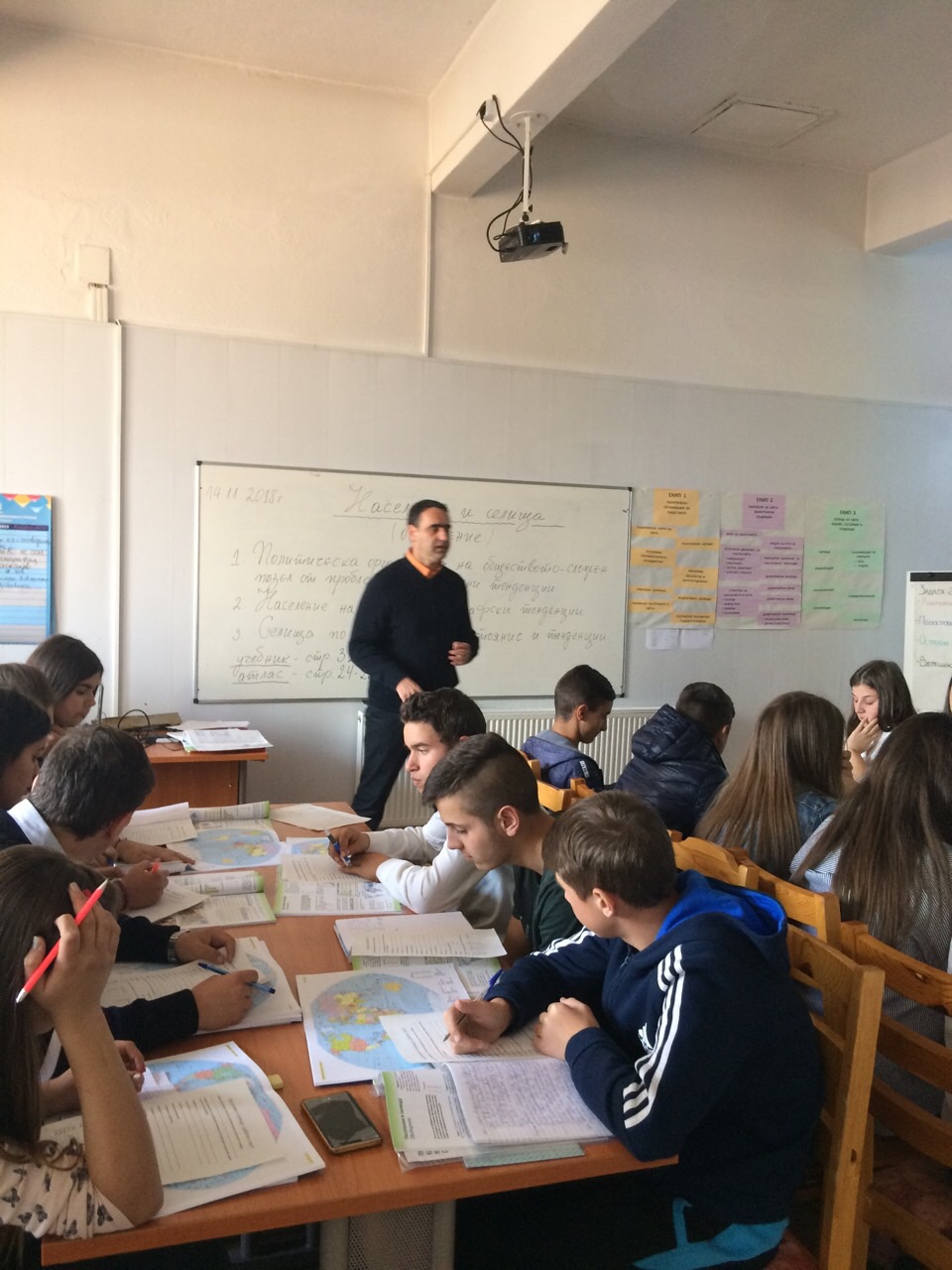 